THARIQ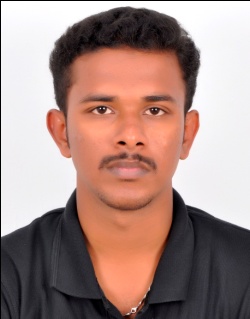 Email: thariq.343464@2freemail.comC/o-Contact no : 971504973598PROFESSIONAL PROFILE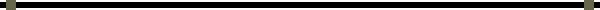 Skilled accounting professional offering 6 years experience with extensive customer service background. Adept at managing multiple assignments and meeting tight deadlines in a fast-paced environment. Strong understanding and knowledge of accounting and financial management principles. Possess reputation as a self-directed professional with excellent problem solving, analytical and communication skills. Noted for building positive rapport with co-workers, management and clients. EDUCATION PROFILEMaster Of Financial Accounting (MFA) From G Tech Computer Education,Tiruchirapalli, With A  grade (80%-89%).Bachelor Of Commerce (B.Com) From Jamal Mohamed College Tiruchirapally,With 67% (2008-2011).HSC From Oxford Matriculation  Higher Secondary  School, Koothanallur With:60%.SSLC From Oxford Matriculation  Higher Secondary  School, Koothanallur With: 62%.COMPUTER PROFICIENCY Tally Erp 9.0 From Apollo Computer Education Ltd, Tiruchirapally With A+ (>86%)Computer Hardware From Systech Tiruchirapally With A Grade.WORKING EXPERIENCE 2011-2017 Working Experience In Nilgiris Super Market In Financial Team Manager In Chennai .Sap Working Experience In creating purchase order, return purchase order,  data monitoring.Microsoft office word and excel FUNCTIONAL SKILLS Financial analysisManagement  accountingAsset managementUse of accounting software Audits procedurePayroll Bank reconciliationsFinancial account analysisFinancial statement generationTaxation complianceFinancial reportingAccount receivable and billing	Reporting/documentationFinancial projectionsFunds disbursementBudgets & cash flowsGeneral ledger entries & auditsFUNCTIONAL HIGHLIGHTSMaintaining Of Accounts In Computerized Environment(In ERP SOFTWARE And TALLY.ERP 9).Prepare financial statements schedules such as bank ,inter-company and fixed assets reconciliation.Manage the accumulation and consolidation of all financial data necessary for an accurate accounting of total business results.Prepare and adjust entries and trial balance, account and bank reconciliation and financial statements.Prepared various schedules and analysis of significant account balances.Manage with the entire responsibility of analyzing the account receivables and aging reports thereof.Reconcile account receivables with the client.Check and verify the reports and accounting entries of source documents such as invoice, vouchers, debit and credit notes.Prepare monthly requirements such as VAT sales return, quarterly income tax returns and monthly withholding tax returns and prepare income tax reconciliation.Coordinate with banks and other outside service providers of the company.Schedule the company disbursements.Salary Processing Using Payroll System In Tally.Maintaining Cash Book And Bank Book  Manually.All data entry in excel and tally.PERSONAL DETAILSDate of Birth		 :	01/02/1990Sex            		 :	 MaleNationality  		 :	IndianMarital Status		: 	MarriedLanguages Known	:	English  , Tamil Declaration           I hereby declare that the above information which is given by me is true to best of my knowledge.											  THARIQACCOUNTING & FINANCE MANAGEMENT